Application for the post of “ HR ”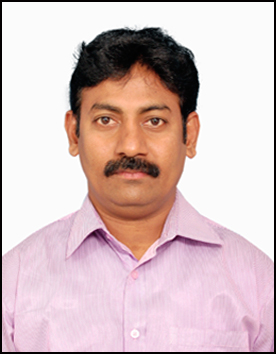 CH.NARASIMHA MURTHI,. M.A Social Work,                                                    M.A (PM & IR), L.L.B., B.Com.C/o. Dakamarri Ramarao,Dr.No.42-39-24, Luna Center,				Ajit Singh Nagar, Vijayawada.		Krishna District, Andhra Pradesh,India. 						E-Mail ID:chnm.murthy@gmail.comCell No: 98853 53898, 63017 83065							Skype ID: live:d3bf0a22524cc420----------------------------------------------------------------------------------------------------OBJECTIVE:Seeking a challenging and growth oriented position in an environment where my knowledge and experience can be shared and enriched.EXPERIENCE	:	Working as MANAGER-HR & Admin. inBharath Salt Refineries Ltd., Near Kona(Via), Sivaganga Temple, PALLETUMMALAPALEM, Machilipatnam Mandal, Krishna Dist, Andhra Pradesh, India. from April 2015 to till date.Worked as MANAGER-HR & Admin. in Southern Drugs & Pharmaceuticals, N.H-5 Road,  Dowlaishwaram-533 125, Rajahmundry Rural,East Godavari District, Andhra Pradesh, India.from November 2012 to March 2015.Worked as Asst.Manager-Admin. &HR in Srinivasa Fertilizers & General Goods, Main Road, Tadepalligudem, West Godavari dist., A.P. India from September 2003 to August 2009.Worked as Sr.Assistant-HR in Foods Fats &Fertilizers Ltd., N.H.-5, Tadepalligudem, West Godavari District, From July 1999 to August 2003.Work experience	: 	Recruitment:Sourcing Profiles from Job Portals & LinkedIn.Coordinating with the Technical panel and understanding the requirements, defining job positions. Resourcing, screening and short listing resumes through various job portals, internal reference and head hunting. Short listing the resumes based on desired skills and experience. Advertising vacancies, screening and short listing and conducting interviewsPreparing offer letter, employment contract and job descriptions.  Fulfilling joining FormalitiesMarinating Recruitment Database TrackerPayroll Management:Transactions (Attendance Inputs, Records, ESI, Payroll, PF, Professional Tax, Advances, Loans, Bills, Leave Management). Bonus and Gratuity Calculation.Ensure compliance and accuracy with regards to Payroll and incentive computation.Maintaining employee records.Facilitating PF & ESI benefits to the Employees.Generate Temporary ESI Cards for New Employees.Issuing salaries through Bank Accounts.Update of Leave and C-Off of all employee’s manually.       3    HR Administration:Manage HR processes, Policies and Procedures.Manage attendance and leave systems.Maintain various HR reports.Responsible for issuing all communication routed via HR GM to employees viz. Experience Letters, confirmations, and Maintaining employee records, separation formalities etc.Statutory Compliance :Excellent knowledge about The Factories Act 1948 &Periodical returns filing.Good knowledge about The Andhra Pradesh Factory Rules Act, 1950.Familiar with statutory compliance under various Labour Laws.Good knowledge about The Shops & Establishment Act, The Contract Labour Act, Bonus Act, Maternity Act, Motor Transport Workers Act, Gratuity Act, Minimum Wages Act, Migrated Workers Act, Building and Other Construction Workers Act.Other Activities:Over all HR activities such as employee joining to settlement.Managing the end to end Recruitment Selection Process.Personnel, establishment and service matters, promotion, pay fixation, disciplinary proceedings.Wages, Incentives, Fringe Benefits, other non- monetary Benefits, implement rewards / recognition. Monitoring and implementing of Labour Health, Safety, Welfare rules etc., Ensure periodical interaction with the Trade Unions and Workmen to understand their issues and propose solutions.Take care of Canteen and First Aid/Medical Facilities. General administration, housekeeping, security arrangements, Estate and Guest House management, Transport Management and Conducting review meetings.QUALIFICATIONS:Academic		 :	M.A in Social Work. (Two Years duration)M.A in Personnel Management & Industrial Relations (PM & IR). (Two Years duration)			Bachelor’s Degree in Law (Three Years)			Bachelor’s Degree in Commerce.Post Graduation Diploma in Journalism & Mass Communication(PGJMC).Technical	:	Typewriting Telugu Lower Grade from AP 
         Technical Board. Paper-1=86, Paper-II=73 marks.Typewriting Hindi Lower Grade from AP Technical Board. Paper-I=60, Paper-II=64. District Second place in Hindi Lower.Typewriting English Intermediate from Board of Intermediate. Paper-I=93/100, Paper-II=152/200.Shorthand English Intermediate from Board of Intermediate. Paper-I=59/100, Paper-II=46/50          Note                     : 	Studied Intermediate Office Assistant Ship (OAS). Specialization of Office Management (31/50   marks)Secretarial Practice (30/50 marks)Business correspondence (35/50 marks)	Accounts Packages:	Tally 7.2 , Focus, Wings, Ex (NGN).COMPUTER SKILLS:	Certificate		:	PG DIPLOMA IN COMPUTER APPLICATIONS	Languages		:	C, C++, Oracle, VB, SAD.	Operating System	:	MS-Dos, Windows	Packages		:	MS-Office, Photoshop, FoxPro, PERSONAL DETAILS:Name 		:	CHIKKALA NARASIMHA MURTHIFather’s Name	:	SUBBA RAODate of Birth 	:	1st July 1979Marital Status	:	MarriedNationality		:	IndianReligion		:	Hindu	Passport No		:	K 2209929Permanent Address:	CH.NARASIMHA MURTHI,					S/o. CH.Subba Rao, Dr. No.7-9-38(1),					Kodevari Street, 12th Ward, OLD TOWN,					TADEPALLIGUDEM – 534 101					West Godavari District, Andhra Pradesh, India.Reference:KagitaManikanta, Hyderabad, Mob#: 9032738725V.Lakshminarayana, Tadepalligudem, Mob#: 94401286693)  Ch.Anaand Kumar, Machilipatnam, Mob#: 7396036399 for professional                                                                                                              enquiry.Expected salary 		: As per company normsTime required for joining: 15 daysPlace : Vijayawada 					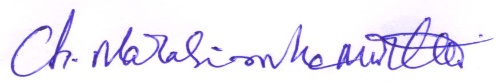 Date  :							(CH.NARASIMHA MURTHI)